                                                                                                         ПРОЕКТПоложениео Ярославском открытом областном  конкурсе «Юный композитор»1. Общие положения.       1.1.Учредителем  Ярославского открытого областного конкурса «Юный композитор» (далее - Конкурс) является департамент культуры Ярославской области.1.2.Организатором Конкурса является государственное профессиональное образовательное учреждение Ярославской области «Ярославское музыкальное училище (колледж) им. Л.В. Собинова».1.3. Оргкомитет  Конкурса формируется учредителем и утверждается  приказом департамента культуры Ярославской области.1.4. Жюри Конкурса формируется оргкомитетом и утверждается приказом департамента культуры Ярославской области.1.5.Ярославский открытый областной конкурс «Юный композитор» впервые был организован в 2011 году и проводится  один раз в два года.2. Цели и задачи конкурса. 2.1. Конкурс призван выявить и поддержать музыкально одаренных детей и молодежь, содействовать развитию их творческого потенциала.2.2.Задачи Конкурса:- повышение интереса к профессиональному музыкальному образованию;- расширение творческих связей и обмен опытом преподавателей;- сохранение и развитие традиций отечественной музыкальной культуры и образования.                  3.Организационный комитет конкурса.3.1.Для организации и проведения Конкурса создаётся оргкомитет.3.2. Оргкомитет:- обеспечивает распространение информации о Конкурсе;-определяет порядок проведения Конкурса;-обеспечивает награждение победителей Конкурса дипломами и ценными подарками.3.3.  Состав оргкомитета утверждается департаментом культуры Ярославской области.4. Жюри конкурса.          4.1.Состав жюри Конкурса формируется из профессиональных композиторов. Состав жюри утверждается департаментом культуры Ярославской области.        4.2. Жюри Конкурса оценивает выступления участников и определяет победителей. Регламент работы жюри определяется его председателем.        4.3. Жюри  правомочно: - присуждать не все призовые места, а также делить их;- присуждать специальные дипломы;- награждать дипломами лучших преподавателей, подготовивших лауреатов конкурса.	4.4. Решение жюри  оформляется протоколом, оно является окончательным и пересмотру не подлежит.5. Условия участия в конкурсе.5.1. В Конкурсе могут принимать участие обучающиеся детских музыкальных школ, школ искусств и студенты музыкальных средних профессиональных учебных заведений.        5.2. Конкурс проводится по  трём возрастным группам:I группа – до 11 лет (включительно)II группа – 12-15 лет (включительно)III группа – с 16 лет 5.3. Возраст участников определяется на 27 ноября 2019 г.                         6. Порядок проведения конкурса6.1. Конкурс во всех группах проводится в один тур.6.2. Порядок конкурсных выступлений участников определяется оргкомитетом.         6.3. Конкурсные выступления проводятся публично и оцениваются по возрастным группам.6.4. Участникам Конкурса, занявшим I,II,III места, присваиваются звания Лауреата I,II,III степеней и вручаются дипломы.6.5. Участникам Конкурса, занявшим IV,V,VI места, присваивается звание Дипломанта и вручаются дипломы.6.6. Преподаватели, подготовившие победителей Конкурса, награждаются дипломами.6.7. Критерии оценки конкурсных выступлений:	- умение создать художественный образ, выразить содержание и настроение в своем произведении;- сложность программы, жанровое и эмоциональное разнообразие представленных произведений.6.8. Выступление конкурсантов оценивается по 5-бальной системе за каждый из вышеперечисленных критериев. Таким образом, максимальная оценка за программу конкурсанта, выставленная каждым членом жюри – 10 баллов.  7.  Программные требования.7.1.  Каждый участник конкурса представляет программу, состоящую из двух или трех произведений в жанре академической музыки. 7.2. Продолжительность всей программы для участников I группы – не более 5 минут, для II, III – не более 10 минут. 7.3. Для участников из Ярославской области конкурс проводится в очной форме, а для участников из других областей возможно заочное участие.7.4. На конкурс могут быть представлены любые камерные инструментальные произведения, включая произведения для камерного ансамбля, любые камерные вокальные сочинения: песня, романс, вокальная сюита (не более 3-х (сюита считается одним произведением)). 7.5. Участники конкурса обеспечивают живое звучание своей музыки, приветствуется исполнение композитором своих произведений. 7.6. Нотный материал на конкурс подается в 3-х экземплярах. Неразборчиво написанные ноты, написанные карандашом, не рассматриваются. Поданные на конкурс материалы авторам не возвращаются. 8. Сроки проведения конкурса и условия подачи заявок.   8.1.  Сроки проведения Конкурса: 27 ноября 2019 года.   8.2. Конкурс проводится в государственном профессиональном образовательном учреждении Ярославской области «Ярославское музыкальное училище (колледж) им. Л.В. Собинова».   8.3. Заявка на участие в Конкурсе принимается до  17 ноября 2019 года в Ярославском музыкальном училище (колледже) им. Л.В. Собинова по адресу: 150000,  г. Ярославль, ул. Собинова, д.5., почтой (датируется почтовым штемпелем), факсом - т/ф 8(4852) 72-61-38,  электронной почтой – Lpira@mail.ru          8.4. Одновременно с заявкой для участия в Конкурсе необходимо представить копию свидетельства о рождении или паспорта участника, а также согласие на обработку персональных данных в соответствии с действующим законодательством.          8.5.  Регистрация проходит в ГПОУ ЯО «Ярославское музыкальное училище (колледж) им. Л.В. Собинова». При регистрации руководители в обязательном порядке предъявляют  подлинник свидетельства о рождении или паспорт участника и ноты произведений в 3-х экземплярах.Заявкана участие в Ярославском открытом областном конкурсе «Юный композитор»Ф.И.О. конкурсанта (полностью).Дата рождения: число, месяц, год.Возрастная группа.Адрес, телефон участника.Наименование образовательного учреждения культуры, от которого представлен участник.Адрес, телефон направляющей стороны.Ф.И.О. преподавателя (полностью) с указанием почётного звания (при наличии), дата рождения (число, месяц, год), телефон.Программа выступления, инструментальный состав, хронометраж.Наименование учреждения общего образования, в котором обучается участник.                                                                                                        Дата. Печать.                                                                       Приложение  к Положению о КонкурсеСОГЛАСИЕна обработку персональных данныхЯ,_______________________________________________________________________            (ФИО полностью)проживающий (по регистрации в паспорте) по адресу: _____________________________________________________________________________,паспорт серия__________________ № _________________,выдан____________________________________________________________«___»____г., (название выдавшего органа)							 (дата выдачи)Контактный телефон(ы) с кодом города___________________________________________,в соответствии с требованиями статьи 9 Федерального закона от 27.07.2006 № 152-ФЗ  «О персональных данных», подтверждаю свое согласие на обработку Государственным образовательным учреждением среднего профессионального образования Ярославской области «Ярославское музыкальное училище (колледж) имени Л.В. Собинова» (г. Ярославль, ул. Собинова, 5)  (далее – Оператор) моих персональных данных: с целью оформления документов для организации и проведения Ярославского открытого областного конкурса «Юный композитор», который состоится 27 ноября 2019 года. 	Предоставляю Оператору право осуществлять все действия (операции) с моими персональными данными, включая их сбор, систематизацию, накопление, хранение, обновление, изменение, использование, обезличивание, блокирование, уничтожение. Передача указанных выше персональных данных может осуществляться в муниципальный орган управления образованием и органы государственной власти Ярославской области.Предоставляю операторам право передавать мои персональные данные:- ФИО-место учебы- фотографии для публикации  в открытых источниках информации.Настоящее согласие дано мной «___» ________ 20_____ г. и действует до «___» _______ 20___ г.                                                                                                    (дата) Я оставляю за собой право отозвать своё согласие посредством составления соответствующего письменного документа, который может быть направлен мной в адрес Операторов по почте заказным письмом с уведомлением о вручении, либо вручен лично под расписку представителю Операторов. В случае получения моего письменного заявления об отзыве настоящего согласия на обработку персональных данных, Оператор обязан немедленно прекратить их обработку._____________________________________/________________________________________(подпись)							(Ф  И  О  полностью)СОГЛАСИЕна обработку персональных данных несовершеннолетнегоЯ,_______________________________________________________________________            (ФИО полностью)проживающий (по регистрации в паспорте) по адресу: _____________________________________________________________________________,паспорт серия__________________ № _________________,выдан____________________________________________________________«___»____г., (название выдавшего органа)							 (дата выдачи)Контактный телефон(ы) с кодом города___________________________________________,в соответствии с требованиями статьи 9 Федерального закона от 27.07.2006 № 152-ФЗ  «О персональных данных», подтверждаю свое согласие на обработку Государственным образовательным учреждением среднего профессионального образования Ярославской области «Ярославское музыкальное училище (колледж) имени Л.В. Собинова» (г. Ярославль, ул. Собинова, 5)  (далее – Оператор) персональных данных ________________________________________________________, чьим законным представителем я являюсь, и любая иная информация обо мне лично или относящаяся к личности, официальным представителем которой я являюсь (далее - персональные данные):с целью оформления документов для организации и проведения Ярославского открытого областного конкурса «Юный композитор», который состоится 27 ноября 2019 года. Предоставляю Оператору право осуществлять все действия (операции) с моими персональными данными и персональными данными личности, чьим официальным представителем я являюсь,  включая их сбор, систематизацию, накопление, хранение, обновление, изменение, использование, обезличивание, блокирование, уничтожение. Передача указанных выше персональных данных может осуществляться в муниципальный орган управления образованием и органы государственной власти Ярославской области. Предоставляю операторам право передавать персональные данные:- ФИО-место учебы- фотографии для публикации  в открытых источниках информации.Настоящее согласие дано мной «___» ________ 20_____ г. и действует до «___» _______ 20___ г.                                                                                                    (дата) Я оставляю за собой право отозвать своё согласие посредством составления соответствующего письменного документа, который может быть направлен мной в адрес Операторов по почте заказным письмом с уведомлением о вручении, либо вручен лично под расписку представителю Операторов. В случае получения моего письменного заявления об отзыве настоящего согласия на обработку персональных данных, Оператор обязан немедленно прекратить их обработку._____________________________________/________________________________________(подпись)							(Ф  И  О  полностью)Извещение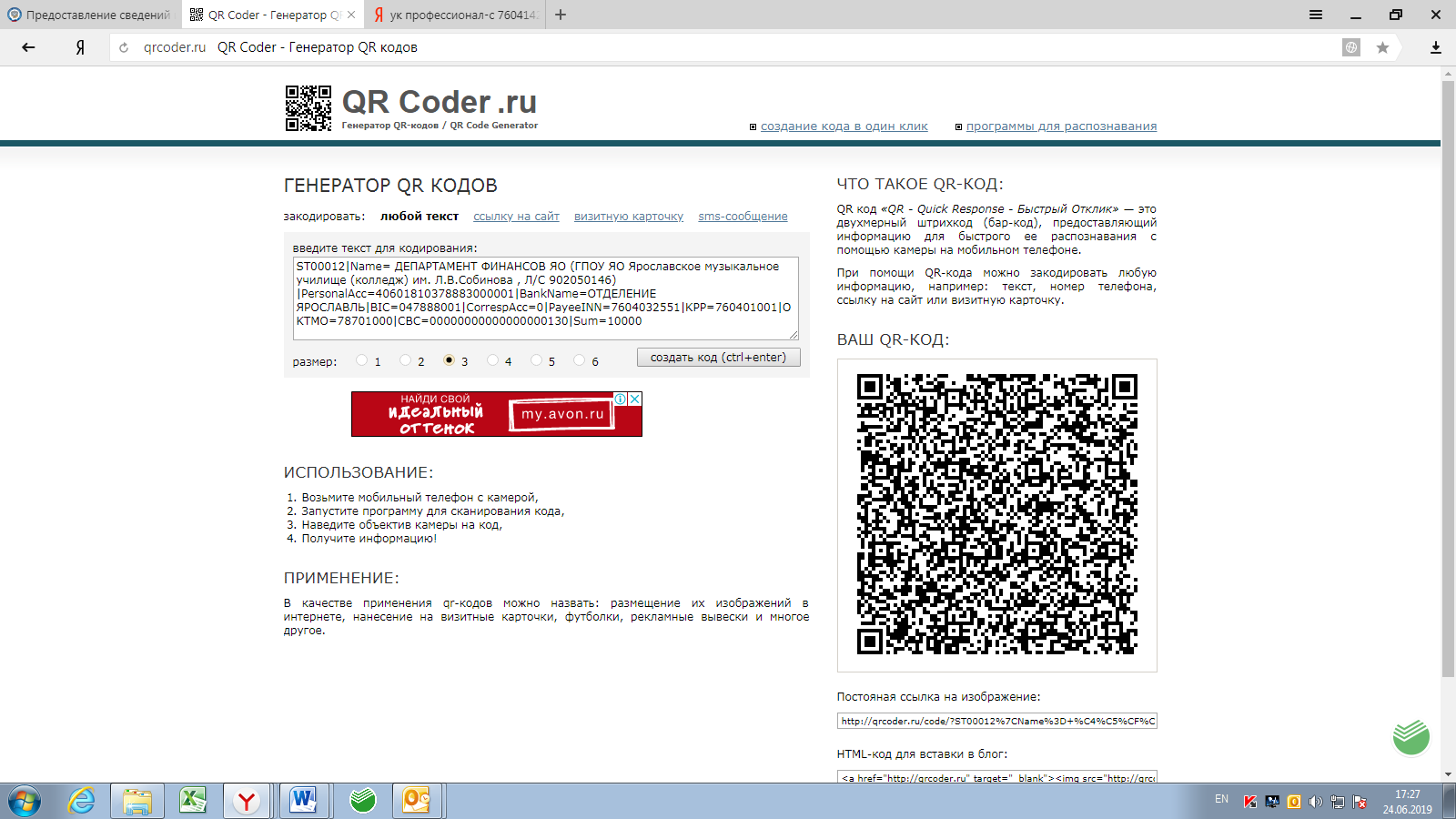 Кассир                                                                                                           Форма № ПД-4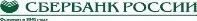 ДЕПАРТАМЕНТ ФИНАНСОВ ЯО (ГПОУ ЯО Ярославское музыкальное училище (колледж) им. Л.В. Собинова, Л/С 902050146)                                                                                                           Форма № ПД-4ДЕПАРТАМЕНТ ФИНАНСОВ ЯО (ГПОУ ЯО Ярославское музыкальное училище (колледж) им. Л.В. Собинова, Л/С 902050146)                                                                                                           Форма № ПД-4ДЕПАРТАМЕНТ ФИНАНСОВ ЯО (ГПОУ ЯО Ярославское музыкальное училище (колледж) им. Л.В. Собинова, Л/С 902050146)                                                                                                           Форма № ПД-4ДЕПАРТАМЕНТ ФИНАНСОВ ЯО (ГПОУ ЯО Ярославское музыкальное училище (колледж) им. Л.В. Собинова, Л/С 902050146)                                                                                                           Форма № ПД-4ДЕПАРТАМЕНТ ФИНАНСОВ ЯО (ГПОУ ЯО Ярославское музыкальное училище (колледж) им. Л.В. Собинова, Л/С 902050146)                                                                                                           Форма № ПД-4ДЕПАРТАМЕНТ ФИНАНСОВ ЯО (ГПОУ ЯО Ярославское музыкальное училище (колледж) им. Л.В. Собинова, Л/С 902050146)                                                                                                           Форма № ПД-4ДЕПАРТАМЕНТ ФИНАНСОВ ЯО (ГПОУ ЯО Ярославское музыкальное училище (колледж) им. Л.В. Собинова, Л/С 902050146)                                                                                                           Форма № ПД-4ДЕПАРТАМЕНТ ФИНАНСОВ ЯО (ГПОУ ЯО Ярославское музыкальное училище (колледж) им. Л.В. Собинова, Л/С 902050146)                                                                                                           Форма № ПД-4ДЕПАРТАМЕНТ ФИНАНСОВ ЯО (ГПОУ ЯО Ярославское музыкальное училище (колледж) им. Л.В. Собинова, Л/С 902050146)                                                                                                           Форма № ПД-4ДЕПАРТАМЕНТ ФИНАНСОВ ЯО (ГПОУ ЯО Ярославское музыкальное училище (колледж) им. Л.В. Собинова, Л/С 902050146)ИзвещениеКассир                                                                 (наименование получателя платежа)                                                                  (наименование получателя платежа)                                                                  (наименование получателя платежа)                                                                  (наименование получателя платежа)                                                                  (наименование получателя платежа)                                                                  (наименование получателя платежа)                                                                  (наименование получателя платежа)                                                                  (наименование получателя платежа)                                                                  (наименование получателя платежа)                                                                  (наименование получателя платежа) ИзвещениеКассир7604032551 / 7604010017604032551 / 7604010017604032551 / 760401001        40601810378883000001        40601810378883000001        40601810378883000001        40601810378883000001        40601810378883000001ИзвещениеКассир            (ИНН/КПП получателя платежа)                                               ( номер счета получателя платежа)            (ИНН/КПП получателя платежа)                                               ( номер счета получателя платежа)            (ИНН/КПП получателя платежа)                                               ( номер счета получателя платежа)            (ИНН/КПП получателя платежа)                                               ( номер счета получателя платежа)            (ИНН/КПП получателя платежа)                                               ( номер счета получателя платежа)            (ИНН/КПП получателя платежа)                                               ( номер счета получателя платежа)            (ИНН/КПП получателя платежа)                                               ( номер счета получателя платежа)            (ИНН/КПП получателя платежа)                                               ( номер счета получателя платежа)            (ИНН/КПП получателя платежа)                                               ( номер счета получателя платежа)            (ИНН/КПП получателя платежа)                                               ( номер счета получателя платежа)ИзвещениеКассирОТДЕЛЕНИЕ ЯРОСЛАВЛЬОТДЕЛЕНИЕ ЯРОСЛАВЛЬОТДЕЛЕНИЕ ЯРОСЛАВЛЬОТДЕЛЕНИЕ ЯРОСЛАВЛЬОТДЕЛЕНИЕ ЯРОСЛАВЛЬОТДЕЛЕНИЕ ЯРОСЛАВЛЬБИКБИК047888001ИзвещениеКассир                     (наименование банка получателя платежа)                     (наименование банка получателя платежа)                     (наименование банка получателя платежа)                     (наименование банка получателя платежа)                     (наименование банка получателя платежа)                     (наименование банка получателя платежа)                     (наименование банка получателя платежа)                     (наименование банка получателя платежа)                     (наименование банка получателя платежа)                     (наименование банка получателя платежа)ИзвещениеКассирОКТМО  78701000                       КБК   00000000000000000130ОКТМО  78701000                       КБК   00000000000000000130ОКТМО  78701000                       КБК   00000000000000000130ОКТМО  78701000                       КБК   00000000000000000130ОКТМО  78701000                       КБК   00000000000000000130ОКТМО  78701000                       КБК   00000000000000000130ОКТМО  78701000                       КБК   00000000000000000130ОКТМО  78701000                       КБК   00000000000000000130ОКТМО  78701000                       КБК   00000000000000000130ИзвещениеКассирВзнос за участие в Ярославском открытом областном  конкурсе «Юный композитор» за ФИО участникаВзнос за участие в Ярославском открытом областном  конкурсе «Юный композитор» за ФИО участникаВзнос за участие в Ярославском открытом областном  конкурсе «Юный композитор» за ФИО участникаВзнос за участие в Ярославском открытом областном  конкурсе «Юный композитор» за ФИО участникаВзнос за участие в Ярославском открытом областном  конкурсе «Юный композитор» за ФИО участникаВзнос за участие в Ярославском открытом областном  конкурсе «Юный композитор» за ФИО участникаИзвещениеКассир                       (наименование платежа)                                                               (номер лицевого счета (код) плательщика)                       (наименование платежа)                                                               (номер лицевого счета (код) плательщика)                       (наименование платежа)                                                               (номер лицевого счета (код) плательщика)                       (наименование платежа)                                                               (номер лицевого счета (код) плательщика)                       (наименование платежа)                                                               (номер лицевого счета (код) плательщика)                       (наименование платежа)                                                               (номер лицевого счета (код) плательщика)                       (наименование платежа)                                                               (номер лицевого счета (код) плательщика)                       (наименование платежа)                                                               (номер лицевого счета (код) плательщика)                       (наименование платежа)                                                               (номер лицевого счета (код) плательщика)                       (наименование платежа)                                                               (номер лицевого счета (код) плательщика)ИзвещениеКассирФ.И.О. плательщика:Ф.И.О. плательщика:ИзвещениеКассирАдрес плательщика:Адрес плательщика:ИзвещениеКассир  Сумма платежа: ________ руб.  _____коп.   Сумма платы за услуги: 1000 руб. _____коп  Сумма платежа: ________ руб.  _____коп.   Сумма платы за услуги: 1000 руб. _____коп  Сумма платежа: ________ руб.  _____коп.   Сумма платы за услуги: 1000 руб. _____коп  Сумма платежа: ________ руб.  _____коп.   Сумма платы за услуги: 1000 руб. _____коп  Сумма платежа: ________ руб.  _____коп.   Сумма платы за услуги: 1000 руб. _____коп  Сумма платежа: ________ руб.  _____коп.   Сумма платы за услуги: 1000 руб. _____коп  Сумма платежа: ________ руб.  _____коп.   Сумма платы за услуги: 1000 руб. _____коп  Сумма платежа: ________ руб.  _____коп.   Сумма платы за услуги: 1000 руб. _____коп  Сумма платежа: ________ руб.  _____коп.   Сумма платы за услуги: 1000 руб. _____коп  Сумма платежа: ________ руб.  _____коп.   Сумма платы за услуги: 1000 руб. _____копИзвещениеКассир  Итого ______________ руб. ______ коп.       “______”_____________________ 20____г.  Итого ______________ руб. ______ коп.       “______”_____________________ 20____г.  Итого ______________ руб. ______ коп.       “______”_____________________ 20____г.  Итого ______________ руб. ______ коп.       “______”_____________________ 20____г.  Итого ______________ руб. ______ коп.       “______”_____________________ 20____г.  Итого ______________ руб. ______ коп.       “______”_____________________ 20____г.  Итого ______________ руб. ______ коп.       “______”_____________________ 20____г.  Итого ______________ руб. ______ коп.       “______”_____________________ 20____г.  Итого ______________ руб. ______ коп.       “______”_____________________ 20____г.  Итого ______________ руб. ______ коп.       “______”_____________________ 20____г.ИзвещениеКассирС условиями приема указанной в платежном документе суммы, в т.ч. с суммой взимаемой платы за услуги банка ознакомлен и согласен.                                        Подпись плательщикаС условиями приема указанной в платежном документе суммы, в т.ч. с суммой взимаемой платы за услуги банка ознакомлен и согласен.                                        Подпись плательщикаС условиями приема указанной в платежном документе суммы, в т.ч. с суммой взимаемой платы за услуги банка ознакомлен и согласен.                                        Подпись плательщикаС условиями приема указанной в платежном документе суммы, в т.ч. с суммой взимаемой платы за услуги банка ознакомлен и согласен.                                        Подпись плательщикаС условиями приема указанной в платежном документе суммы, в т.ч. с суммой взимаемой платы за услуги банка ознакомлен и согласен.                                        Подпись плательщикаС условиями приема указанной в платежном документе суммы, в т.ч. с суммой взимаемой платы за услуги банка ознакомлен и согласен.                                        Подпись плательщикаС условиями приема указанной в платежном документе суммы, в т.ч. с суммой взимаемой платы за услуги банка ознакомлен и согласен.                                        Подпись плательщикаС условиями приема указанной в платежном документе суммы, в т.ч. с суммой взимаемой платы за услуги банка ознакомлен и согласен.                                        Подпись плательщикаС условиями приема указанной в платежном документе суммы, в т.ч. с суммой взимаемой платы за услуги банка ознакомлен и согласен.                                        Подпись плательщикаС условиями приема указанной в платежном документе суммы, в т.ч. с суммой взимаемой платы за услуги банка ознакомлен и согласен.                                        Подпись плательщика- Фамилия- Имя- Отчество- Наименование документа, удостоверяющего личность- Серия, номер документа, удостоверяющего личность- Дата рождения - Место регистрации- Место учебы/работы- наименование мероприятия/конкурса- Фамилия- Имя- Отчество- Наименование документа, удостоверяющего личность- Серия, номер документа, удостоверяющего личность- Дата рождения - Место регистрации- Место учебы/работы- наименование мероприятия/конкурса